Notification of change in details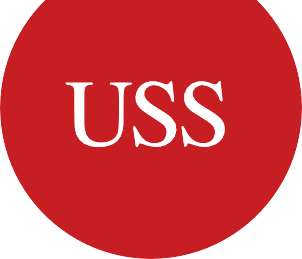 Use this form to notify us of any changes in your details. When you have completed the form, print it off, sign it and send it to: Universities Superannuation Scheme Limited, Royal Liver Building, Liverpool, L3 1PYPlease complete this form using BLOCK CAPITALSNotification of change in detailsAre you in receipt of a USS pension?	Yes        	No       	If Yes, go to Section A, if No, go to section BSection APensioner number 		Title  	Surname 	First names  	Date of birth 		Marital status   	Section BNational Insurance number 		Title  	Surname 	First names  	Date of birth 		Marital status   	New member detailsNew title 	New first names  	New surname 	Previous surname  	Marital status   	Changing bank details (pensioners only)Current bank detailsBank name 	Branch name  	Account name 		Sort code  	Account number 	Reference  	Address   	 	    Postcode  	Continued overleafChanging bank details continued (pensioners only)New bank detailsBank name 	Branch name  	Account name 		Sort code  	Account number 	Reference  	Address   	 	    Postcode  	*Your bank account for receipt of your USS pension must be held wholly or jointly in your name. If you have any queries please email payroll@uss.co.uk.Changing address detailsCurrent address detailsAddress   	 	    Postcode  	New address detailsAddress   	 	    Postcode  	DeclarationTo Universities Superannuation Scheme Limited (USS): I confirm that the above details have changed and, where appropriate, have attached the relevant supporting documentation.Name 	Position  	Signed 	Date   	Data ProtectionUniversities Superannuation Scheme Limited takes its obligations under the General Data Protection Regulation (GDPR) seriously and has appropriate procedures in place to ensure your personal data and rights are protected. Your personal data will only be used for the purpose of administering the scheme. Where necessary we may disclose your personal data to your employer and our appointed third parties. We will retain your personal data for no longer than is necessary in line with our policies. Find out more about how we collect and process your personal data, protect your privacy, and how you can contact our data protection officer, by visiting uss.co.uk/privacy-notice.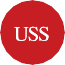 For a glossary of our terms please see more information on our important terms page.